Personal InformationPersonal InformationPersonal InformationPersonal InformationPersonal InformationPersonal InformationPersonal InformationPersonal InformationPersonal Information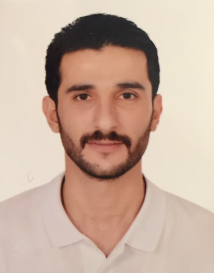 NameNameHezhaAbdulkareem HusseinHezhaAbdulkareem HusseinHezhaAbdulkareem HusseinHezhaAbdulkareem HusseinHezhaAbdulkareem HusseinHezhaAbdulkareem HusseinHezhaAbdulkareem HusseinNationalityNationalityIraqIraqIraqIraqIraqIraqIraqDate of BirthDate of Birth22-3-198422-3-198422-3-198422-3-198422-3-198422-3-198422-3-1984Place of BirthPlace of BirthDuhokDuhokDuhokDuhokDuhokDuhokDuhokMarital Status Married Married Married Married Married MarriedContact InformationContact InformationContact InformationContact InformationContact InformationContact InformationContact InformationContact InformationContact InformationContact InformationContact InformationContact InformationContact InformationContact InformationContact InformationContact InformationE-mailE-mailE-mailHezha.hussein@uod.acHezha.hussein@uod.acHezha.hussein@uod.acHezha.hussein@uod.acHezha.hussein@uod.acHezha.hussein@uod.acE-mailE-mailHezha.hussein@uod.acHezha.hussein@uod.acHezha.hussein@uod.acHezha.hussein@uod.acHezha.hussein@uod.acHome Address(Permanent Address)Home Address(Permanent Address)Home Address(Permanent Address) Duhok-Raza Duhok-Raza Duhok-Raza Duhok-Raza Duhok-Raza Duhok-RazaMobile No.Mobile No. 009647503445525 009647503445525 009647503445525 009647503445525 009647503445525EducationEducationEducationEducationEducationEducationEducationEducationEducationEducationEducationEducationEducationEducationEducationEducationDegreeDegreeDegreeDegreeBachelorBachelorBachelorMasterMasterMasterMasterMasterScientific TitleScientific TitleScientific TitleScientific TitleUniversity NameUniversity NameUniversity NameUniversity NameDuhokDuhokDuhokDuhokDuhokDuhokDuhokDuhokAssestant lecturerAssestant lecturerAssestant lecturerAssestant lecturerCountryCountryCountryCountryIraq/DuhokIraq/DuhokIraq/DuhokIraq/DuhokIraq/DuhokIraq/DuhokIraq/DuhokIraq/DuhokAssestant lecturerAssestant lecturerAssestant lecturerAssestant lecturerDate of obtaining degree (Day/Month/Year)Date of obtaining degree (Day/Month/Year)Date of obtaining degree (Day/Month/Year)Date of obtaining degree (Day/Month/Year)2006-20072006-20072006-200720132013201320132013Bachelor (Major /Specialization)Bachelor (Major /Specialization)Bachelor (Major /Specialization)Bachelor (Major /Specialization)Bachelor (Major /Specialization)Bachelor (Major /Specialization)Bachelor (Major /Specialization)and banking sinceand banking sinceand banking sinceand banking sinceand banking sinceand banking sinceand banking sinceand banking sinceand banking sinceMaster (Major / Specialization)Master (Major / Specialization)Master (Major / Specialization)Master (Major / Specialization)Master (Major / Specialization)Master (Major / Specialization)Master (Major / Specialization)Financial managementFinancial managementFinancial managementFinancial managementFinancial managementFinancial managementFinancial managementFinancial managementFinancial managementTitle of Master ThesisTitle of Master ThesisTitle of Master ThesisTitle of Master ThesisTitle of Master ThesisTitle of Master ThesisTitle of Master ThesisThe Role of the Competitive Intelligence Dimensions in Banks Financial Performance Indicators/ An Explorative Study for a Sample of the Managers' Opinions in a Number of Private Banks in the Provinces of Dohuk and ErbilThe Role of the Competitive Intelligence Dimensions in Banks Financial Performance Indicators/ An Explorative Study for a Sample of the Managers' Opinions in a Number of Private Banks in the Provinces of Dohuk and ErbilThe Role of the Competitive Intelligence Dimensions in Banks Financial Performance Indicators/ An Explorative Study for a Sample of the Managers' Opinions in a Number of Private Banks in the Provinces of Dohuk and ErbilThe Role of the Competitive Intelligence Dimensions in Banks Financial Performance Indicators/ An Explorative Study for a Sample of the Managers' Opinions in a Number of Private Banks in the Provinces of Dohuk and ErbilThe Role of the Competitive Intelligence Dimensions in Banks Financial Performance Indicators/ An Explorative Study for a Sample of the Managers' Opinions in a Number of Private Banks in the Provinces of Dohuk and ErbilThe Role of the Competitive Intelligence Dimensions in Banks Financial Performance Indicators/ An Explorative Study for a Sample of the Managers' Opinions in a Number of Private Banks in the Provinces of Dohuk and ErbilThe Role of the Competitive Intelligence Dimensions in Banks Financial Performance Indicators/ An Explorative Study for a Sample of the Managers' Opinions in a Number of Private Banks in the Provinces of Dohuk and ErbilThe Role of the Competitive Intelligence Dimensions in Banks Financial Performance Indicators/ An Explorative Study for a Sample of the Managers' Opinions in a Number of Private Banks in the Provinces of Dohuk and ErbilThe Role of the Competitive Intelligence Dimensions in Banks Financial Performance Indicators/ An Explorative Study for a Sample of the Managers' Opinions in a Number of Private Banks in the Provinces of Dohuk and ErbilTitle of  PhD. Dissertation  Title of  PhD. Dissertation  Title of  PhD. Dissertation  Title of  PhD. Dissertation  Title of  PhD. Dissertation  Title of  PhD. Dissertation  Title of  PhD. Dissertation  Experience in University of Duhok- IraqExperience in University of Duhok- IraqExperience in University of Duhok- IraqExperience in University of Duhok- IraqExperience in University of Duhok- IraqExperience in University of Duhok- IraqExperience in University of Duhok- IraqExperience in University of Duhok- IraqExperience in University of Duhok- IraqExperience in University of Duhok- IraqExperience in University of Duhok- IraqExperience in University of Duhok- IraqExperience in University of Duhok- IraqExperience in University of Duhok- IraqExperience in University of Duhok- IraqExperience in University of Duhok- IraqFromD/M/YToD/M/YToD/M/YToD/M/YToD/M/YToD/M/YPosition /TitlePosition /TitlePosition /TitlePosition /TitlePosition /TitlePosition /TitlePosition /TitleNature of workNature of work13-7-201320212021202120212021lecturerlecturerlecturerlecturerlecturerlecturerlecturerTeachingTeachingCourses TaughtCourses TaughtCourses TaughtCourses TaughtCourses TaughtCourses TaughtCourses TaughtCourses TaughtCourses TaughtCourses TaughtCourses TaughtCourses TaughtCourses TaughtCourses TaughtCourses TaughtPublic FinancialPublic FinancialPublic FinancialPublic FinancialPublic FinancialPublic FinancialPublic FinancialPublic FinancialPublic FinancialPublic FinancialPublic FinancialPublic FinancialPublic FinancialPublic FinancialPublic FinancialPrinciples of control and auditingPrinciples of control and auditingPrinciples of control and auditingPrinciples of control and auditingPrinciples of control and auditingPrinciples of control and auditingPrinciples of control and auditingPrinciples of control and auditingPrinciples of control and auditingPrinciples of control and auditingPrinciples of control and auditingPrinciples of control and auditingPrinciples of control and auditingPrinciples of control and auditingPrinciples of control and auditingprinciples of Accountingprinciples of Accountingprinciples of Accountingprinciples of Accountingprinciples of Accountingprinciples of Accountingprinciples of Accountingprinciples of Accountingprinciples of Accountingprinciples of Accountingprinciples of Accountingprinciples of Accountingprinciples of Accountingprinciples of Accountingprinciples of Accountingcost accountingcost accountingcost accountingcost accountingcost accountingcost accountingcost accountingcost accountingcost accountingcost accountingcost accountingcost accountingcost accountingcost accountingcost accountingIntermediate AccountingIntermediate AccountingIntermediate AccountingIntermediate AccountingIntermediate AccountingIntermediate AccountingIntermediate AccountingIntermediate AccountingIntermediate AccountingIntermediate AccountingIntermediate AccountingIntermediate AccountingIntermediate AccountingIntermediate AccountingIntermediate AccountingActivitiesActivitiesActivitiesActivitiesActivitiesActivitiesActivitiesActivitiesActivitiesActivitiesActivitiesActivitiesActivitiesActivitiesActivitiesScientific Research PublishedScientific Research PublishedScientific Research PublishedScientific Research PublishedScientific Research PublishedScientific Research PublishedScientific Research PublishedScientific Research PublishedJournal /Institution Journal /Institution Journal /Institution Journal /Institution Journal /Institution Journal /Institution No. and Volume/Yearدراسة اتجاهات المؤشر العام لعينة من الاسواق المالية في دول الخليج باستخدام الشموع اليابانية للمدة من 1/6/2016ولغاية 1/9/2016دراسة اتجاهات المؤشر العام لعينة من الاسواق المالية في دول الخليج باستخدام الشموع اليابانية للمدة من 1/6/2016ولغاية 1/9/2016دراسة اتجاهات المؤشر العام لعينة من الاسواق المالية في دول الخليج باستخدام الشموع اليابانية للمدة من 1/6/2016ولغاية 1/9/2016دراسة اتجاهات المؤشر العام لعينة من الاسواق المالية في دول الخليج باستخدام الشموع اليابانية للمدة من 1/6/2016ولغاية 1/9/2016دراسة اتجاهات المؤشر العام لعينة من الاسواق المالية في دول الخليج باستخدام الشموع اليابانية للمدة من 1/6/2016ولغاية 1/9/2016دراسة اتجاهات المؤشر العام لعينة من الاسواق المالية في دول الخليج باستخدام الشموع اليابانية للمدة من 1/6/2016ولغاية 1/9/2016دراسة اتجاهات المؤشر العام لعينة من الاسواق المالية في دول الخليج باستخدام الشموع اليابانية للمدة من 1/6/2016ولغاية 1/9/2016دراسة اتجاهات المؤشر العام لعينة من الاسواق المالية في دول الخليج باستخدام الشموع اليابانية للمدة من 1/6/2016ولغاية 1/9/2016مجلة جامعة نوروزمجلة جامعة نوروزمجلة جامعة نوروزمجلة جامعة نوروزمجلة جامعة نوروزمجلة جامعة نوروزConferencesConferencesConferencesConferencesConferencesConferencesConferencesConferences University-City  University-City  University-City  University-City  University-City  University-City  Year المؤتمر العلمي الثالث جامعة نورز كلية الادارة والاقتصاد"المتغيرات الاقتصادية الدولية وانعكاسها على النظام المالي في العراق الفدرالي مع التركيز على اقليم كردستان"المؤتمر العلمي الثالث جامعة نورز كلية الادارة والاقتصاد"المتغيرات الاقتصادية الدولية وانعكاسها على النظام المالي في العراق الفدرالي مع التركيز على اقليم كردستان"المؤتمر العلمي الثالث جامعة نورز كلية الادارة والاقتصاد"المتغيرات الاقتصادية الدولية وانعكاسها على النظام المالي في العراق الفدرالي مع التركيز على اقليم كردستان"المؤتمر العلمي الثالث جامعة نورز كلية الادارة والاقتصاد"المتغيرات الاقتصادية الدولية وانعكاسها على النظام المالي في العراق الفدرالي مع التركيز على اقليم كردستان"المؤتمر العلمي الثالث جامعة نورز كلية الادارة والاقتصاد"المتغيرات الاقتصادية الدولية وانعكاسها على النظام المالي في العراق الفدرالي مع التركيز على اقليم كردستان"المؤتمر العلمي الثالث جامعة نورز كلية الادارة والاقتصاد"المتغيرات الاقتصادية الدولية وانعكاسها على النظام المالي في العراق الفدرالي مع التركيز على اقليم كردستان"المؤتمر العلمي الثالث جامعة نورز كلية الادارة والاقتصاد"المتغيرات الاقتصادية الدولية وانعكاسها على النظام المالي في العراق الفدرالي مع التركيز على اقليم كردستان"المؤتمر العلمي الثالث جامعة نورز كلية الادارة والاقتصاد"المتغيرات الاقتصادية الدولية وانعكاسها على النظام المالي في العراق الفدرالي مع التركيز على اقليم كردستان"DuhokDuhokDuhokDuhokDuhokDuhok2014المؤتمر العلمي الدولي الرابع/جامعة نوروز/ كلية الادارة والاقتصاد " استشراق الافاق المستقبلية لاقتصاد اقليم كردستان العراق في ضوء المتغيرات الحالية"المؤتمر العلمي الدولي الرابع/جامعة نوروز/ كلية الادارة والاقتصاد " استشراق الافاق المستقبلية لاقتصاد اقليم كردستان العراق في ضوء المتغيرات الحالية"المؤتمر العلمي الدولي الرابع/جامعة نوروز/ كلية الادارة والاقتصاد " استشراق الافاق المستقبلية لاقتصاد اقليم كردستان العراق في ضوء المتغيرات الحالية"المؤتمر العلمي الدولي الرابع/جامعة نوروز/ كلية الادارة والاقتصاد " استشراق الافاق المستقبلية لاقتصاد اقليم كردستان العراق في ضوء المتغيرات الحالية"المؤتمر العلمي الدولي الرابع/جامعة نوروز/ كلية الادارة والاقتصاد " استشراق الافاق المستقبلية لاقتصاد اقليم كردستان العراق في ضوء المتغيرات الحالية"المؤتمر العلمي الدولي الرابع/جامعة نوروز/ كلية الادارة والاقتصاد " استشراق الافاق المستقبلية لاقتصاد اقليم كردستان العراق في ضوء المتغيرات الحالية"المؤتمر العلمي الدولي الرابع/جامعة نوروز/ كلية الادارة والاقتصاد " استشراق الافاق المستقبلية لاقتصاد اقليم كردستان العراق في ضوء المتغيرات الحالية"المؤتمر العلمي الدولي الرابع/جامعة نوروز/ كلية الادارة والاقتصاد " استشراق الافاق المستقبلية لاقتصاد اقليم كردستان العراق في ضوء المتغيرات الحالية"DuhokDuhokDuhokDuhokDuhokDuhok2017Subjects TeachingSubjects TeachingSubjects TeachingSubjects TeachingSubjects TeachingSubjects TeachingSubjects TeachingSubjects TeachingSubjects TeachingSubjects TeachingSubjects TeachingSubjects TeachingSubjects TeachingSubjects TeachingSubjects TeachingPublic FinancialPublic FinancialPublic FinancialPublic FinancialPublic FinancialPublic FinancialPublic FinancialPublic FinancialPublic FinancialPublic FinancialPublic FinancialPublic FinancialPublic FinancialPublic FinancialPublic FinancialComputer SkillsComputer SkillsComputer SkillsComputer SkillsComputer SkillsComputer SkillsComputer SkillsComputer SkillsComputer SkillsComputer SkillsComputer SkillsComputer SkillsComputer SkillsComputer SkillsComputer SkillsSoftware  / ProgramSoftware  / ProgramSoftware  / ProgramSoftware  / ProgramSoftware  / ProgramLevelLevelLevelLevelLevelLevelLevelLevelLevelLevelMicrosoft Word Microsoft Word Microsoft Word Microsoft Word Microsoft Word Very GoodVery GoodVery GoodVery GoodVery GoodVery GoodVery GoodVery GoodVery GoodVery GoodPowerPointPowerPointPowerPointPowerPointPowerPointVery GoodVery GoodVery GoodVery GoodVery GoodVery GoodVery GoodVery GoodVery GoodVery GoodExcelExcelExcelExcelExcelGoodGoodGoodGoodGoodGoodGoodGoodGoodGoodLanguage SkillsLanguage SkillsLanguage SkillsLanguage SkillsLanguage SkillsLanguage SkillsLanguage SkillsLanguage SkillsLanguage SkillsLanguage SkillsLanguage SkillsLanguage SkillsLanguage SkillsLanguage SkillsLanguage SkillsLanguageLanguageLanguageLanguageLanguageLevelLevelLevelLevelLevelLevelLevelLevelLevelLevelKurdish and ArabicKurdish and ArabicKurdish and ArabicKurdish and ArabicKurdish and ArabicVery GoodVery GoodVery GoodVery GoodVery GoodVery GoodVery GoodVery GoodVery GoodVery GoodEnglishEnglishEnglishEnglishEnglishGoodGoodGoodGoodGoodGoodGoodGoodGoodGoodOther Other Other Other Other 